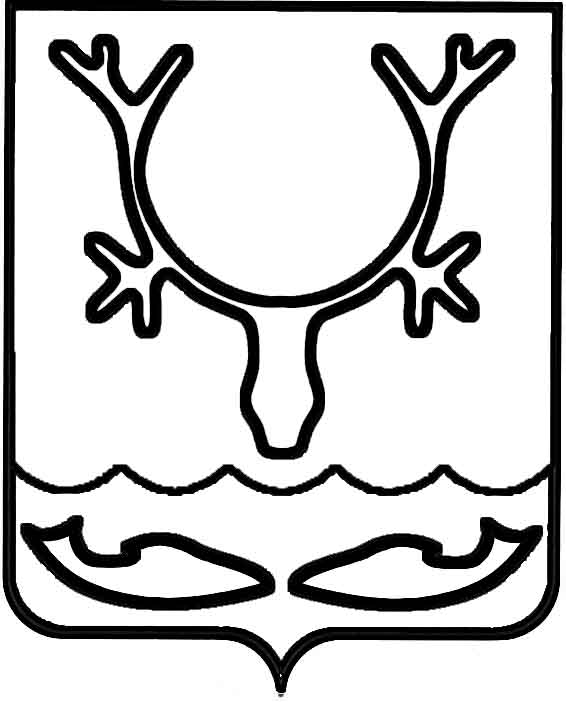 Администрация муниципального образования
"Городской округ "Город Нарьян-Мар"ПОСТАНОВЛЕНИЕОб утверждении программы профилактики рисков причинения вреда (ущерба) охраняемым законом ценностям при осуществлении муниципального контроля за исполнением единой теплоснабжающей организацией обязательств по строительству, реконструкции  и (или) модернизации объектов теплоснабжения муниципального образования "Городской округ "Город Нарьян-Мар" на 2023 годВ соответствии со статьей 44 Федерального закона от 31.07.2020 № 248-ФЗ 
"О государственном контроле (надзоре) и муниципальном контроле в Российской Федерации", Постановлением Правительства Российской Федерации от 25.06.2021 
№ 990 "Об утверждении Правил разработки и утверждения контрольными (надзорными) органами программы профилактики рисков причинения вреда (ущерба) охраняемым законом ценностям" Администрация муниципального образования "Городской округ "Город Нарьян-Мар"П О С Т А Н О В Л Я Е Т:1.	Утвердить программу профилактики рисков причинения вреда (ущерба) охраняемым законом ценностям при осуществлении муниципального контроля 
за исполнением единой теплоснабжающей организацией обязательств 
по строительству, реконструкции и (или) модернизации объектов теплоснабжения муниципального образования "Городской округ "Город Нарьян-Мар" на 2023 год согласно Приложению к настоящему постановлению.2.	Настоящее постановление вступает в силу после его официального опубликования и подлежит размещению на официальном сайте Администрации муниципального образования "Городской округ "Город Нарьян-Мар".Приложениек постановлению Администрациимуниципального образования"Городской округ "Город Нарьян-Мар"от 19.12.2022 № 1591Программа профилактики рисков причинения вреда (ущерба) охраняемым законом ценностям при осуществлении муниципального контроля за исполнением единой теплоснабжающей организацией обязательств по строительству, реконструкции и (или) модернизации объектов теплоснабжения муниципального образования "Городской округ "Город Нарьян-Мар" на 2023 год1. Анализ текущего состояния осуществления муниципального контроля 
за исполнением единой теплоснабжающей организацией обязательств 
по строительству, реконструкции и (или) модернизации объектов теплоснабжения,описание текущего развития профилактической деятельности контрольного органа, характеристика проблем, на решение которых направлена программа профилактики1.1	Программа профилактики рисков причинения вреда (ущерба) охраняемым законом ценностям при осуществлении муниципального контроля за исполнением единой теплоснабжающей организацией обязательств по строительству, реконструкции и (или) модернизации объектов теплоснабжения на 2023 год представляет собой систему мероприятий, направленных на снижение уровня допускаемых физическими лицами, юридическими лицами, индивидуальными предпринимателями нарушений законодательства.1.2	Подконтрольные субъекты – физические лица, юридические лица, индивидуальные предприниматели.1.3	Профилактическое сопровождение контролируемых лиц в текущем периоде направлено на:ежемесячный мониторинг и актуализацию перечня нормативных правовых актов, соблюдение которых оценивается в ходе контрольных мероприятий;информирование о результатах проверок и принятых контролируемыми лицами мерах по устранению выявленных нарушений; обсуждение правоприменительной практики за соблюдением контролируемыми лицами требований законодательства.1.4	Описание ожидаемой тенденции, которая может оказать воздействие                        на состояние подконтрольной сферы.Совершенствование нормативной правовой базы в области осуществления деятельности по муниципальному контролю за исполнением единой теплоснабжающей организацией обязательств по строительству, реконструкции 
и (или) модернизации объектов теплоснабжения, в том числе исключение избыточных, дублирующих устаревших обязательных требований, дифференциация обязательных требований.2. Цели и задачи реализации программы профилактики.Целями реализации программы являются:2.1	Устранение причин, факторов и условий, способствующих причинению 
или возможному причинению вреда охраняемым законом ценностям и нарушению обязательных требований, снижение рисков их возникновения.2.2	Повышение эффективности защиты прав граждан.2.3	Повышение результативности и эффективности контрольной деятельности 
в сфере муниципального контроля за исполнением единой теплоснабжающей организацией обязательств по строительству, реконструкции и (или) модернизации объектов теплоснабжения на 2023 год.2.4	Мотивация к соблюдению физическими лицами, юридическими лицами 
и индивидуальными предпринимателями обязательных требований и сокращение количества нарушений обязательных требований.Для достижения целей необходимо решение следующих задач: 2.5	Предотвращение рисков причинения вреда (ущерба) охраняемым законом ценностям.2.6	Проведение профилактических мероприятий, направленных                                         на предотвращение причинения вреда охраняемым законом ценностям.2.7	Информирование, консультирование контролируемых лиц с использованием информационно-телекоммуникационных технологий.2.8	Обеспечение доступности информации об обязательных требованиях                         и необходимых мерах по их исполнению.2.9	Определение перечня видов и сбор статистических данных, необходимых для организации профилактической работы.3. Перечень профилактических мероприятий, сроки (периодичность) их проведения. Таблица 14. Показатели результативности и эффективности программы профилактики рисков причинения вреда.Реализация программы профилактики способствует:1.	Увеличению доли контролируемых лиц, соблюдающих обязательные требования законодательства в сфере муниципального контроля за исполнением единой теплоснабжающей организацией обязательств по строительству, реконструкции и (или) модернизации объектов теплоснабжения.2.	Развитию системы профилактических мероприятий, проводимых Отделом муниципального контроля Администрации города Нарьян-Мара.Оценка эффективности реализации программы по итогам года осуществляется по следующим показателям.Таблица 2Для оценки эффективности и результативности программы (показателей) используются следующие значения (таблица № 3).Таблица 319.12.2022№1591Глава города Нарьян-Мара О.О. БелакНаименование программыПрограмма профилактики рисков (ущерба) причинения вреда охраняемым законом ценностям при осуществлении муниципального контроля за исполнением единой теплоснабжающей организацией обязательств по строительству, реконструкции и (или) модернизации объектов теплоснабжения муниципального образования "Городской округ "Город 
Нарьян-Мар" на 2023 годРазработчик программыОтдел муниципального контроля Администрации муниципального образования "Городской округ "Город 
Нарьян-Мар" (далее – Отдел муниципального контроля Администрации города Нарьян-Мара)Правовые основанияразработки программыФедеральный закон от 31.07.2020 № 248-ФЗ "О государственном контроле (надзоре) и муниципальном контроле в Российской Федерации" (далее – Закон № 248-ФЗ);Постановление Правительства РФ от 25.06.2021 № 990 
"Об утверждении Правил разработки и утверждения контрольными (надзорными) органами программы профилактики рисков причинения вреда (ущерба) охраняемым законом ценностям"Сроки и этапы реализации программы2023 годОжидаемые конечные результаты реализации программы1. Уменьшение количества нарушений физическими лицами, юридическими лицами, индивидуальными предпринимателями обязательных требований законодательства в сфере муниципального контроля за исполнением единой теплоснабжающей организацией обязательств по строительству, реконструкции и (или) модернизации объектов теплоснабжения.2. Повышение уровня грамотности физических лиц, юридических лиц, индивидуальных предпринимателей.3. Обеспечение единообразия понимания предмета контроля физическими лицами, юридическими лицами, индивидуальными предпринимателями.4. Развитие системы профилактических мероприятий контрольного органа.5. Обеспечение квалифицированной профилактической работы должностных лиц контрольного органа.6. Повышение прозрачности деятельности контрольного органа.7. Мотивация физических лиц, юридических лиц, индивидуальных предпринимателей к добросовестному поведению.8. Снижение количества нарушений в деятельности физических лиц, юридических лиц, индивидуальных предпринимателей. 9. Выявление и устранение причин и условий, способствующих совершению физическими лицами юридическими лицами, индивидуальными предпринимателями наиболее распространенных нарушений законодательства в сфере 
при осуществлении муниципального контроля за исполнением единой теплоснабжающей организацией обязательств 
по строительству, реконструкции и (или) модернизации объектов теплоснабжения.10. Повышение прозрачности системы контрольной деятельности. № п/пНаименование мероприятия, сведения о мероприятииСрок исполненияОтветственный исполнитель1.Информирование1.Информирование1.Информирование1Информирование физических лиц, юридических лиц, индивидуальных предпринимателей по вопросам соблюдения обязательных требований путем размещения и поддержания 
в актуальном состоянии 
на официальном сайте Администрации города Нарьян-Мара:1. Текстов нормативных правовых актов, регулирующих осуществление муниципального контроля.2. Сведений об изменениях, внесенных в нормативные правовые акты, регулирующие осуществление муниципального контроля, о сроках 
и порядке их вступления в силу.3. Перечней нормативных правовых актов с указанием структурных единиц этих актов, содержащих обязательные требования, оценка соблюдения которых является предметом муниципального контроля, а также информацию о мерах ответственности, применяемых при нарушении обязательных требований, с текстами 
в действующей редакции.1 раз в кварталНачальник, ведущий специалист отдела муниципального контроляАдминистрации города 
Нарьян-Мара.14. Программы профилактики рисков причинения вреда.не позднее 
25 декабря предшествующего годаНачальник, ведущий специалист отдела муниципального контроляАдминистрации города 
Нарьян-Мара.15. Сведений о способах получения консультаций по вопросам соблюдения обязательных требований.        1 раз в годНачальник, ведущий специалист отдела муниципального контроляАдминистрации города 
Нарьян-Мара.16. Перечень сведений, которые могут запрашиваться у контролируемого лица.        1 раз в годНачальник, ведущий специалист отдела муниципального контроляАдминистрации города 
Нарьян-Мара.17. Перечень индикаторов риска нарушения обязательных требований.Начальник, ведущийспециалист,юрисконсульт первой категории,инспектор первой категорииотдела муниципального контроляАдминистрации города 
Нарьян-Мара.18. Доклады о муниципальном контроле.Начальник, ведущийспециалист,юрисконсульт первой категории,инспектор первой категорииотдела муниципального контроляАдминистрации города 
Нарьян-Мара.19. Иные сведения, предусмотренные нормативными правовыми актами Российской Федерации, нормативными правовыми актами субъектов Российской Федерации, муниципальными правовыми актами 
и (или) программами профилактики рисков причинения вреда.Начальник, ведущийспециалист,юрисконсульт первой категории,инспектор первой категорииотдела муниципального контроляАдминистрации города 
Нарьян-Мара.2.Объявление предостережения2.Объявление предостережения2.Объявление предостережения2.Объявление предостережения2Выдача контролируемому лицу предостережения о недопустимости нарушений обязательных требований
при осуществлении деятельности.В случае наличия у контрольного органа сведений 
о готовящихся нарушениях обязательных требований 
или признаках нарушений обязательных требований 
и (или) в случае отсутствия подтвержденных данных о том, 
что нарушение обязательных требований причинило вред (ущерб) охраняемым законом ценностям либо создало угрозу причинения вреда (ущерба) охраняемым законом ценностям.Начальник, ведущийспециалист,юрисконсульт первой категории,инспектор первой категорииотдела муниципального контроляАдминистрации города 
Нарьян-Мара.3.Консультирование3.Консультирование3.Консультирование3Консультирование осуществляется 
по вопросам:1. Организации и осуществления муниципального контроля.2. Порядка осуществления профилактических, контрольных мероприятий, установленных Положением "О муниципальном контроле за исполнением единой теплоснабжающей организацией обязательств по строительству, реконструкции и (или) модернизации объектов теплоснабжения муниципального образования "Городской округ "Город Нарьян-Мар", утвержденным решением Совета городского округа "Город Нарьян-Мар" от 23.12.2021 № 281-р.по запросу,способы консультирования: по телефону, 
на личном приеме, в ходе проведения контрольных и профилактических мероприятий, посредством видео-конференц-связи.Начальник, ведущийспециалист,юрисконсульт первой категории,инспектор первой категорииотдела муниципального контроляАдминистрации города 
Нарьян-Мара.4.Профилактический визит4.Профилактический визит4.Профилактический визит4Профилактическая беседа по месту осуществления деятельности контролируемого лица либо путем использования видео-конференц-связи.3 квартал 
2023 годаНачальник, ведущийспециалист,юрисконсульт первой категории,инспектор первой категорииотдела муниципального контроляАдминистрации города 
Нарьян-Мара.ПоказательПериод, годПериод, годПериод, годПоказатель20222023Прогноз на 2024Количество выявленных нарушений в сфере муниципального контроля за исполнением единой теплоснабжающей организацией обязательств 
по строительству, реконструкции и (или) модернизации объектов теплоснабжения, (ед.)0Количество проведенных профилактических мероприятий в контрольной деятельности, (ед.)0Количество мероприятий (публикаций) 
по информированию населения о требованиях муниципального контроля за исполнением единой теплоснабжающей организацией обязательств по строительству, реконструкции и (или) модернизации объектов теплоснабжения, (ед.)0Значение60 % и менее61-85 %86-99 %100% и болееЭффектНедопустимыйНизкийПлановыйЭффективный